Currie Marketing Ltd.www.curriemarketing.co.ukThe Shieling, West End, Star,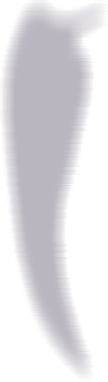 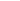 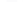 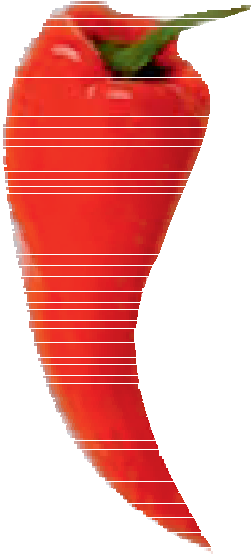 Glenrothes KY7 6JZ,0131 208 2952  Work07733247681	Mobilejim.currie@curriemarketing.co.ukThis information is valid when issued by CurrieMarketing Aromatics Ltd or any of its subsidiaries© CurrieMarketing Aromatics Ltd www.curriemarketing.co.uk Specification Version: 3Printed on 10 July 2017Page 1 of 1